§3101.  DefinitionsAs used in this article, unless the context otherwise indicates, the following terms have the following meanings.  [PL 2015, c. 315, §4 (NEW).]1.  Corrections officer.  "Corrections officer" means a person who is responsible for the custody or direct supervision of a person confined in a jail, prison or state correctional facility pursuant to an order of a court or as a result of an arrest and who possesses a current and valid certificate issued by the Board of Trustees of the Maine Criminal Justice Academy pursuant to Title 25, section 2803‑A.[PL 2015, c. 315, §4 (NEW).]2.  Juvenile.  "Juvenile" means juvenile client or juvenile detainee.[PL 2015, c. 315, §4 (NEW).]3.  Labor.  "Labor" means the period of time before a birth during which contractions are of sufficient frequency, intensity and duration to bring about effacement and progressive dilation of the cervix.[PL 2015, c. 315, §4 (NEW).]4.  Postpartum recovery.  "Postpartum recovery" means, as determined by a woman's physician, the period immediately following delivery, including the entire period the woman is in the hospital or infirmary after giving birth.[PL 2015, c. 315, §4 (NEW).]5.  Restraints.  "Restraints" means any physical restraint or mechanical device used to control the movement of a prisoner's or juvenile's body or limbs, including, but not limited to, disposable or soft restraints, handcuffs, a security restraint system that combines handcuffs with a rigid component, leg irons, belly chains, a security or tether chain and a convex shield.[PL 2015, c. 315, §4 (NEW).]SECTION HISTORYPL 2015, c. 315, §4 (NEW). The State of Maine claims a copyright in its codified statutes. If you intend to republish this material, we require that you include the following disclaimer in your publication:All copyrights and other rights to statutory text are reserved by the State of Maine. The text included in this publication reflects changes made through the First Regular and First Special Session of the 131st Maine Legislature and is current through November 1. 2023
                    . The text is subject to change without notice. It is a version that has not been officially certified by the Secretary of State. Refer to the Maine Revised Statutes Annotated and supplements for certified text.
                The Office of the Revisor of Statutes also requests that you send us one copy of any statutory publication you may produce. Our goal is not to restrict publishing activity, but to keep track of who is publishing what, to identify any needless duplication and to preserve the State's copyright rights.PLEASE NOTE: The Revisor's Office cannot perform research for or provide legal advice or interpretation of Maine law to the public. If you need legal assistance, please contact a qualified attorney.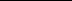 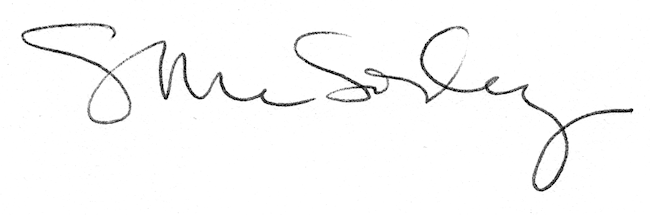 